STATION 1:Match the flashcards together by their name, picture and function.Name and define FIVE organelles you struggled with in #1.STATION 2:Draw a eukaryotic cell and a prokaryotic cell, AND label THREE structures unique to each type of cell.STATION 3:Draw a diagram showing how the inputs and outputs of respiration and photosynthesis form a cycle.Show the movement of energy through respiration/photosynthesis by completing this flow chart:
________  GLUCOSE  _________STATION 4:Describe the central dogma of biology.You want a cell to differentiate into a brain cell. What part of the central dogma must be changed, why must this part be changed and in what way must it be changed?STATION 5:For both transcription AND translation describe…Where it happensWhat it producesWhat machinery makes the productWhat building blocks make the productSTATION 6:Draw AND explain how DNA replication is “semi-conservative”STATION 7:Compare mitosis to meiosis with a Venn diagram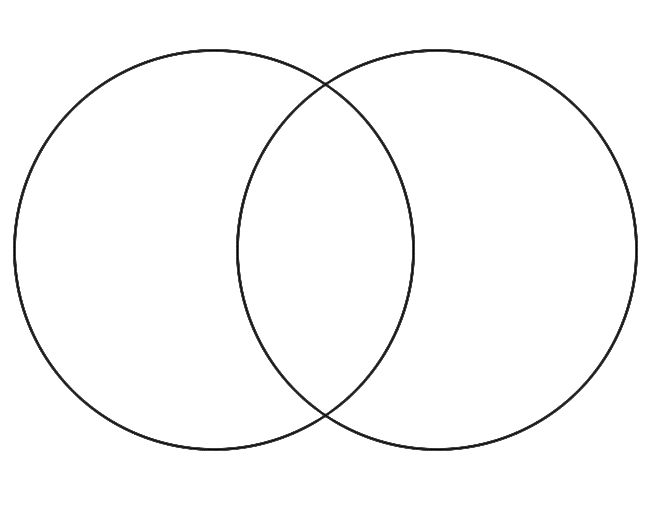 What is the role of mitosis in asexual reproduction?What is the role of meiosis in sexual reproduction?STATION 8:Draw the cell cycle and label each stage with its name and purpose. 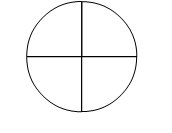 Label the stages that make up “Interphase”.Why must Interphase be the same regardless of whether the cell goes through mitosis or meiosis?